П Р Е Д У П Р Е Ж Д Е Н И Е №В соответствии с п.п.1 п.3.4. Дисциплинарного регламента А СРО РОСА на основании  п. 4.3.14. «Положения о контроле за деятельностью членов А СРО РОСА) и ч.8 ст.55-13 Градостроительного кодекса РФ ______________ (организационно-правовая форма, наименование проверяемого юридического лица (ОГРН) или фамилия инициалы индивидуального предпринимателя (ОГРНИП)) в пятидневный срок с даты получения настоящего Предупреждения внести дополнительный взнос в размере ________________________ рублей в компенсационный фонд обеспечения договорных обязательств Ассоциации. В случае не уплаты в установленный срок дополнительного взноса, в отношении Вас может быть приняты меры дисциплинарного воздействия в виде приостановления права, осуществления строительства объектов капитального строительства.Генеральный директорАссоциации «Саморегулируемая организация «Республиканское объединение строителей Алании»	__________________ фамилия инициалыПриложение №3к ДР-СРО А СРО РОСА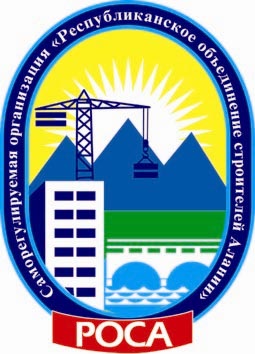 Ассоциация«Саморегулируемая организация«Республиканское объединение строителей Алании» (А СРО РОСА)    «___»  ___________  20___ год                                        гор. Владикавказ